П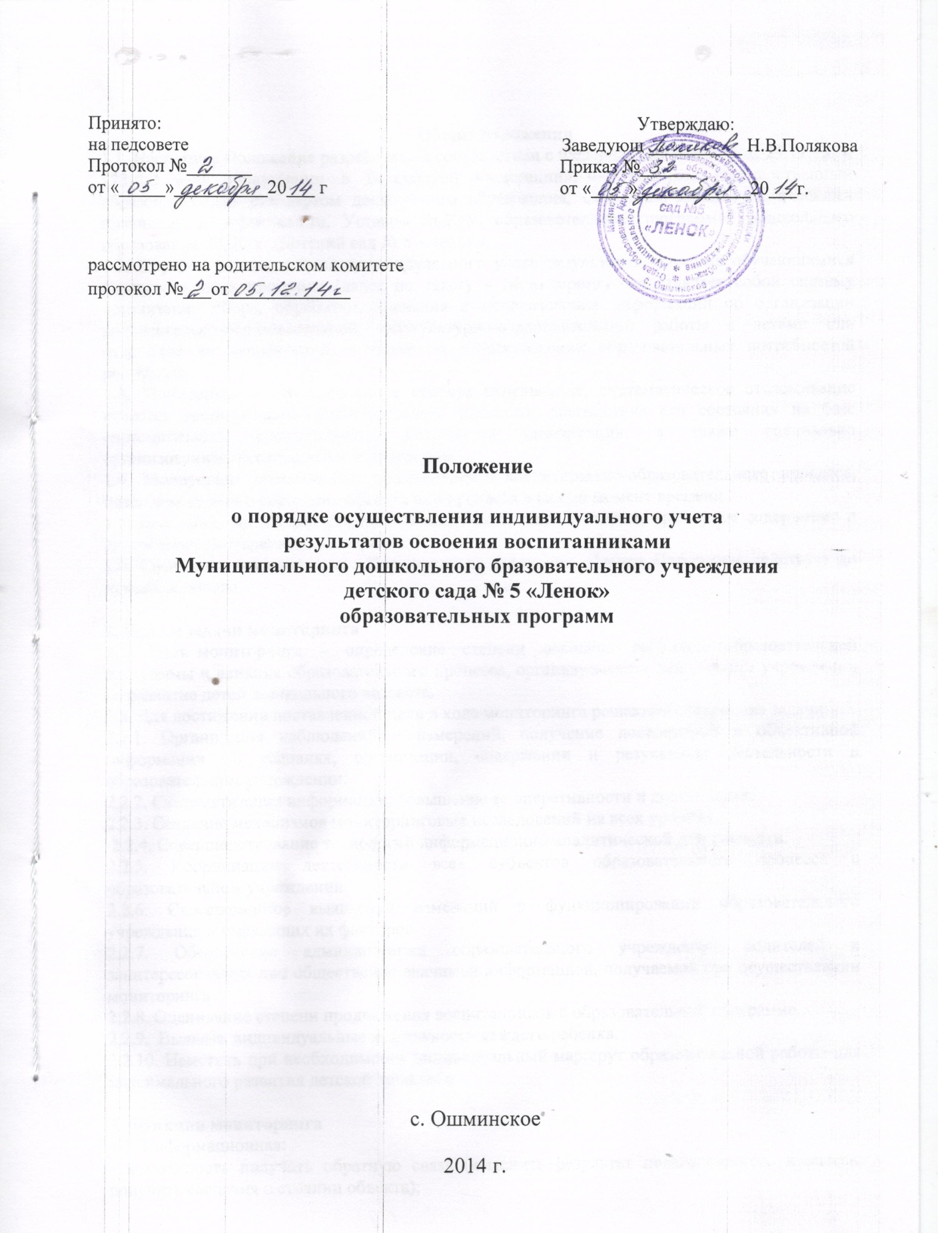 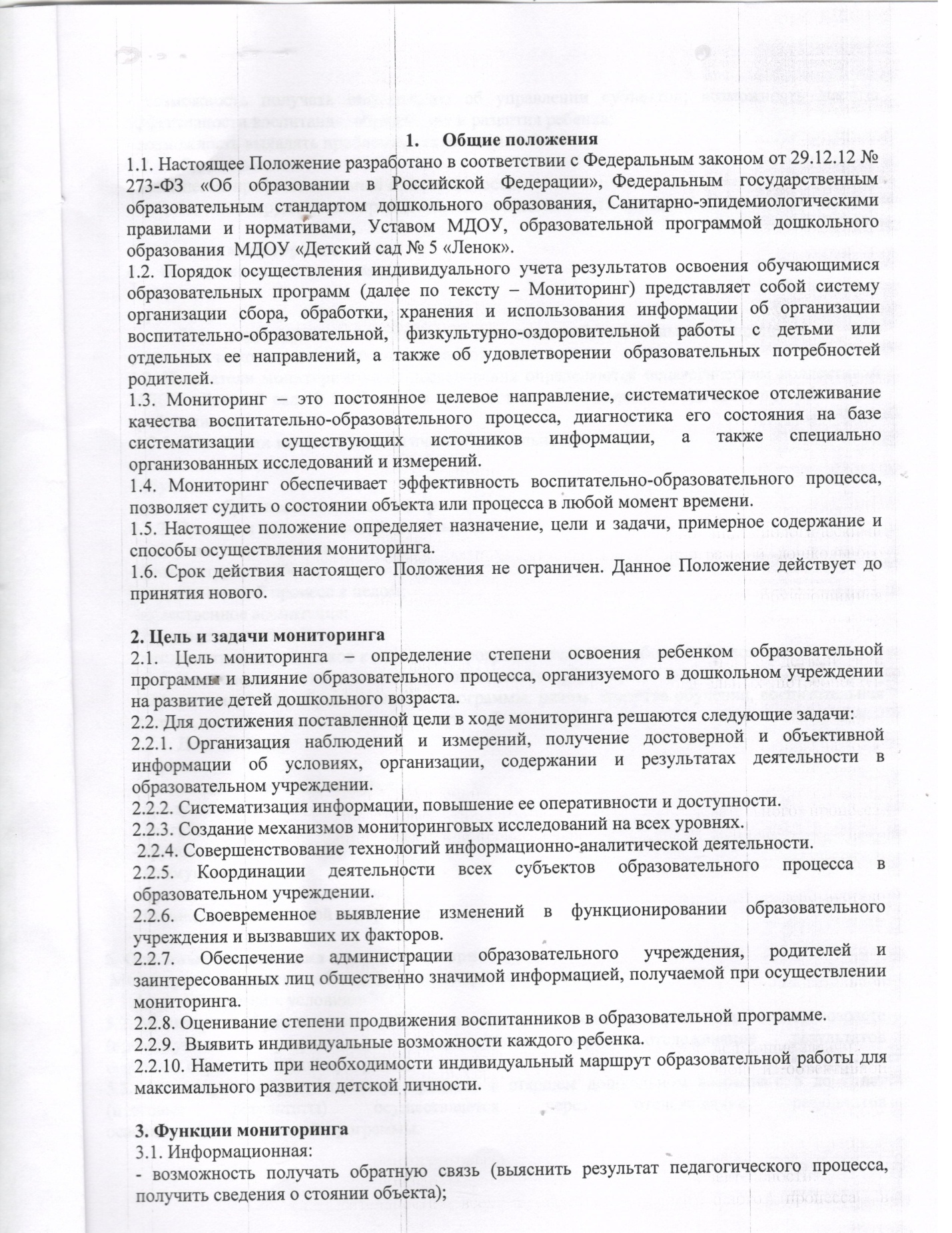 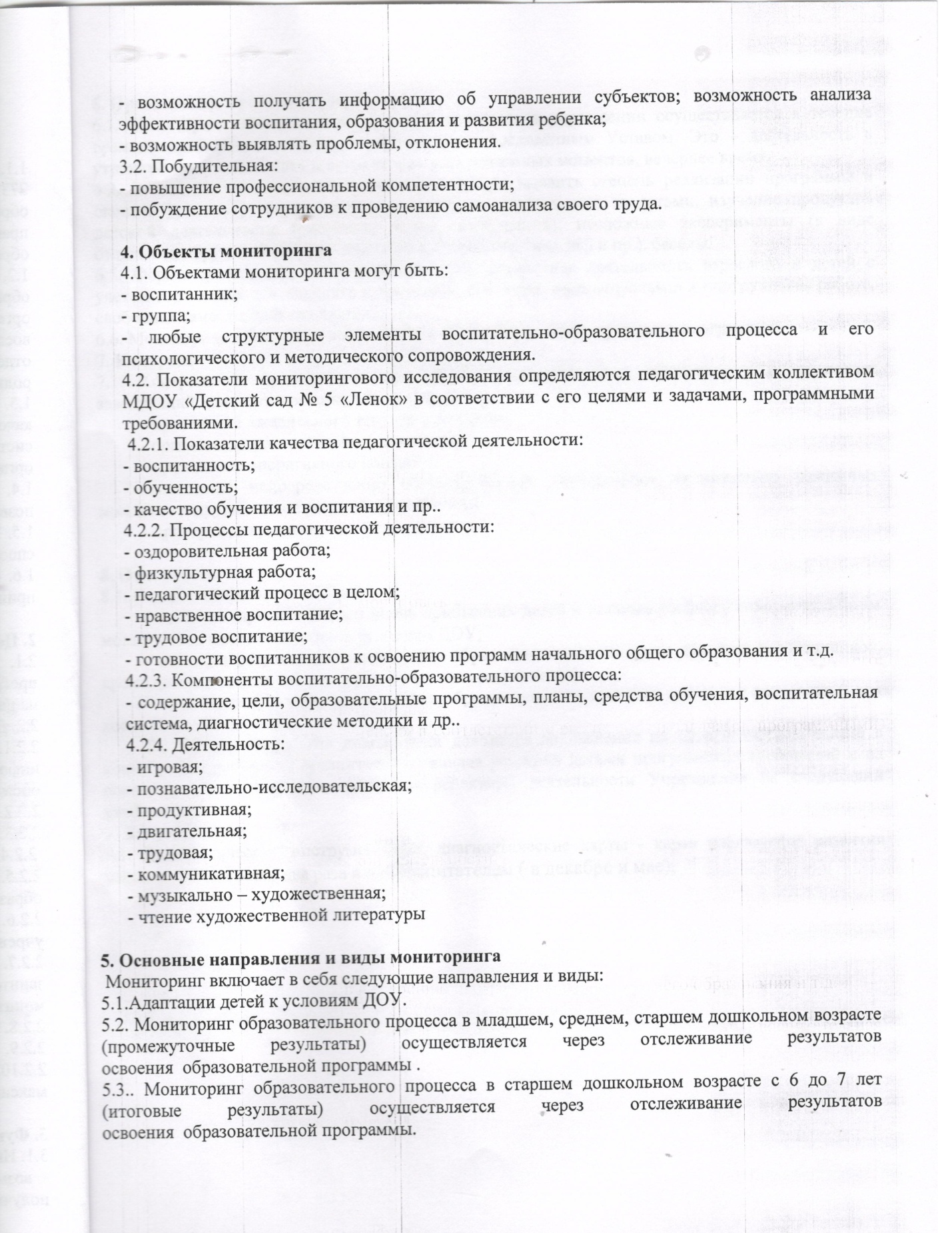 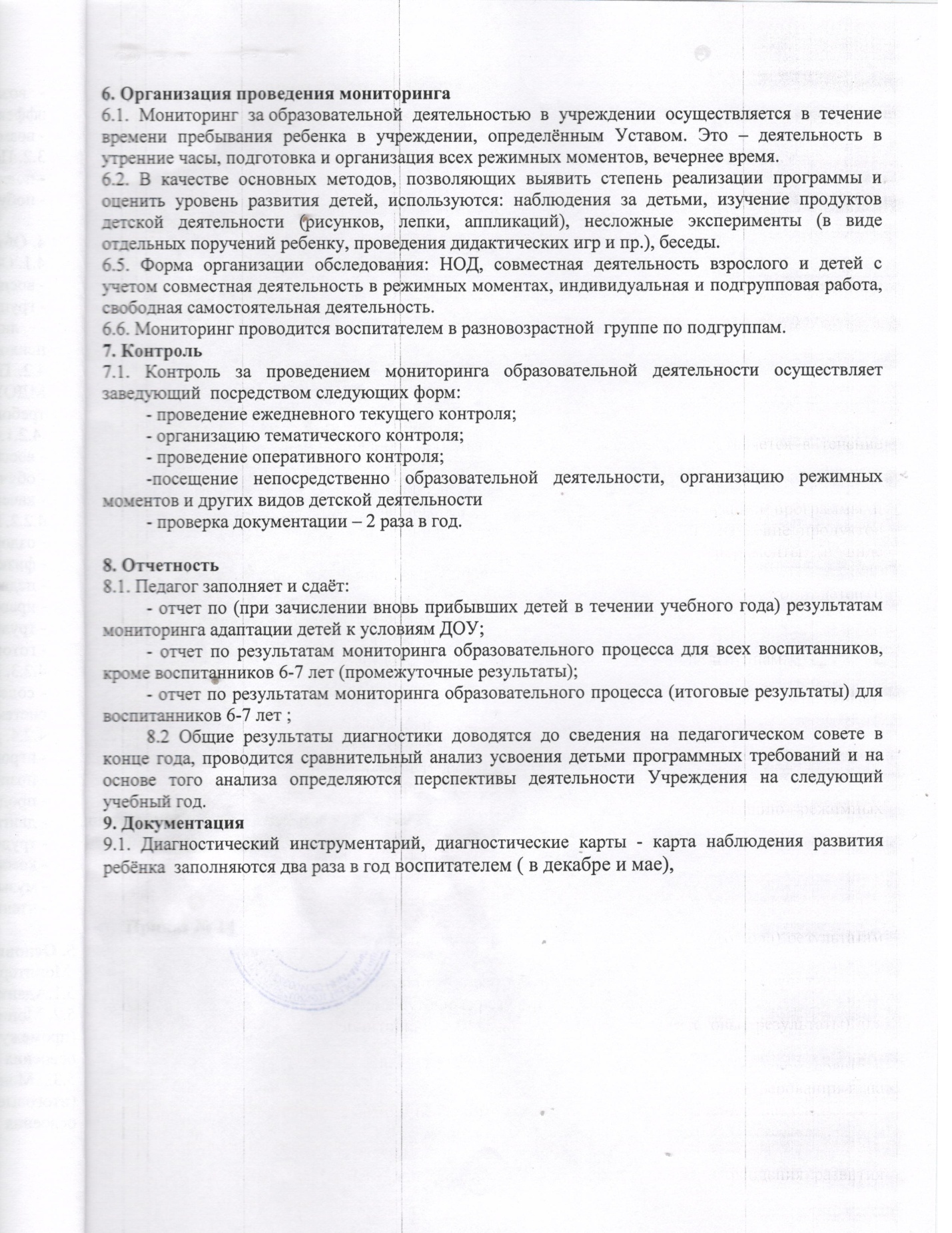 